Embassy of the United States of AmericaGSO/ProcurementMay 10, 2023Advertisement for A/E ServicesArchitectural services for the partial renovation of an existing office building; estimated construction cost BETWEEN $100,000 AND $250,000; central business district, Tirana, Albania.  Firms responding to this announcement on or before closing date will be considered for selection using the following evaluation criteria in descending order of importance: Relevant, professional qualifications of the firm in the type of work required for projects having a construction value of at least $500,000 in the past three years; Specialized experience and technical competence in the type of work required; Demonstrated success on similar projects in terms of quality of work and compliance with performance schedules, cost/schedule controls and program/project management techniques. Briefly describe internal quality assurance and cost control procedures and indicate effectiveness by listing budget/estimated construction cost, award amount, final design estimate and construction changes for five recent projects.  Although previous or ongoing performance of a similar U.S. Government contract is not required for firms responding to this solicitation, if such contracts have been performed, the offeror must have performed at a satisfactory level; andPersonnel capacity to accomplish the work in the required time.The Embassy will select for negotiation the licensed firm that demonstrates the best qualifications.  Replies to this advertisement with a completed Part II of Standard Form 330, (available upon request), must be received not later than 11:00 a.m. local time on May 16, 2023. Contact information: Saimira HaxhiEmail: HaxhiS@state.gov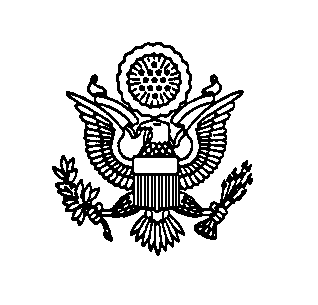 